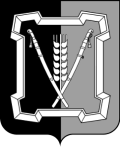 АДМИНИСТРАЦИЯ  КУРСКОГО  МУНИЦИПАЛЬНОГО  ОКРУГАСТАВРОПОЛЬСКОГО КРАЯП О С Т А Н О В Л Е Н И Е29 марта 2021 г.                              ст-ца Курская                                          № 262Об общественном совете при администрации Курского муниципального округа Ставропольского края по проведению независимой оценки качества условий осуществления образовательной деятельности муниципальными учреждениями Курского муниципального округа Ставропольского края, осуществляющими образовательную деятельность и оказывающими услуги в сфере культуры, физической культуры и спортаВ соответствии со статьей 95.2 Федерального закона от 29 декабря 2012 г. № 273-ФЗ «Об образовании в Российской Федерации», статьей 36.1 Основ законодательства Российской Федерации о культуре, утвержденных Верховным Советом Российской Федерации от 09 октября 1992 г. № 3612-1, Методическими рекомендациями по организации независимой оценки качества работы организаций, оказывающих социальные услуги в сфере физической культуры и спорта, утвержденными приказом Минспорта  России от 19 марта 2013 г. № 121, 	администрация Курского муниципального округа Ставропольского краяПОСТАНОВЛЯЕТ:1. Создать  общественный совет при администрации Курского муниципального округа Ставропольского края по проведению независимой оценки качества условий осуществления образовательной деятельности муниципальными учреждениями Курского муниципального округа  Ставропольского края, осуществляющими образовательную деятельность  и оказывающими услуги в сфере культуры, физической культуры и спорта.2. Утвердить прилагаемые:2.1. Положение об общественном совете при администрации Курского муниципального округа Ставропольского края по проведению независимой оценки качества условий осуществления образовательной деятельности муниципальными учреждениями Курского муниципального округа Ставропольского края, осуществляющими образовательную деятельность и оказывающими услуги в сфере культуры, физической культуры и спорта. 2.2. Состав общественного совета при администрации Курского муниципального округа Ставропольского края по проведению независимой оценки качества условий осуществления образовательной деятельности муниципальными учреждениями Курского муниципального округа Ставропольского 2края, осуществляющими образовательную деятельность и оказывающими услуги в сфере культуры, физической культуры и спорта3. Упразднить общественный совет по проведению независимой оценки качества образовательной деятельности организаций, осуществляющих образовательную деятельность, оказывающих услуги в сфере образования, культуры и спорта, созданный постановлением администрации Курского муниципального округа Ставропольского края от 30 марта 2016 г. № 186.4. Признать утратившими силу следующие постановления администрации Курского муниципального района Ставропольского края:от 30 марта 2016 г. № 186 «О создании общественного совета по проведению независимой оценки качества оказания услуг организациями в сфере культуры, образования, физической культуры и спорта»;от 31 июля 2018 г. № 488 «О внесении изменений в состав общественного совета по проведению независимой оценки качества оказания услуг организациями в сфере культуры, образования, физической культуры и спорта, утвержденный постановлением администрации Курского муниципального района Ставропольского края от 30 марта 2016 г. № 186».5. Отделу по организационным и общим вопросам администрации Курского муниципального округа Ставропольского края официально обнародовать настоящее постановление на официальном сайте администрации Курского муниципального округа Ставропольского края в информационно-теле-коммуникационной сети «Интернет». 6. Настоящее постановление вступает в силу со дня его официального обнародования на официальном сайте администрации Курского муниципального округа Ставропольского края в информационно-телекоммуника-ционной сети «Интернет». Глава Курского муниципального округаСтавропольского края                                                                  С.И.КалашниковВизируют:СОСТАВобщественного совета при администрации Курского муниципального округа Ставропольского края по проведению независимой оценки качества условий осуществления образовательной деятельности муниципальными учреждениями Курского муниципального округа Ставропольского края, осуществляющими образовательную деятельность и оказывающими услуги в сфере культуры, физической культуры и спортаЗаместитель главы администрацииКурского муниципального округаСтавропольского края	    О.В.Богаевская                                                                      УТВЕРЖДЕНОпостановлением администрацииКурского муниципального округаСтавропольского края от 29 марта 2021 г.  № 262ПОЛОЖЕНИЕоб общественном совете при администрации Курского муниципального округа  Ставропольского края по проведению независимой оценки качества условий осуществления образовательной деятельности муниципальными учреждениями Курского муниципального округа Ставропольского края, осуществляющими образовательную деятельность и оказывающими услуги в сфере культуры, физической культуры и спорта1. Настоящее Положение определяет порядок деятельности общественного совета при администрации Курского муниципального округа Ставропольского края по проведению независимой оценки качества условий осуществления образовательной деятельности муниципальными учреждениями Курского муниципального округа Ставропольского края, осуществляющими образовательную деятельность и оказывающими услуги в сфере культуры, физической культуры и спорта (далее - общественный совет).2. Общественный совет руководствуется в своей работе законодательством Российской Федерации, законами Ставропольского края, муниципальными правовыми актами Курского муниципального округа Ставропольского края и настоящим Положением.3. Информация о результатах независимой оценки качества условий осуществления образовательной деятельности муниципальными учреждениями Курского муниципального округа Ставропольского края, осуществляющими образовательную деятельность и оказывающими услуги в сфере культуры, физической культуры и спорта (далее - муниципальные учреждения),  размещается в информационно-телекоммуникационной сети «Интернет» на официальном сайте администрации Курского муниципального округа Ставропольского края (курский-район.рф), на официальном сайте для размещения информации о государственных (муниципальных) учреждениях (bus/qov.ru) и учитывается при выработке мер по совершенствованию работы  учреждений,  оказывающих услуги в сфере культуры, физической культуры и спорта.4. Общественный совет осуществляет свою деятельность под руководством председателя общественного совета. 5. Общественный совет не является юридическим лицом, основными принципами деятельности которого является добровольность, коллегиальность, компетентность, гласность, независимость, соблюдение норм профессиональной этики, строится на добровольной основе, принципах открытости, и партнерства, строго в соответствии с действующим законодательством Российской Федерации.6. Члены общественного совета осуществляют свою деятельность на безвозмездной основе.7.  Число членов общественного совета составляет не менее 5 человек.28. Основной формой деятельности общественного совета являются заседания, которые проводятся не реже трех раз в год и по мере необходимости.9. За пятнадцать дней  до начала заседания общественного совета ответственные за рассмотрение вопросов члены общественного совета предоставляют секретарю информационные и иные материалы, за пять дней до начала заседания предоставляют указанные материалы председателю общественного совета.10. Решения общественного совета оформляются протоколом заседания общественного совета. Копии протоколов заседаний направляются членам общественного совета, ответственным за выполнение решений, а также по поручению председателя общественного совета иным лицам и организациям в течение пяти рабочих дней со дня заседания.11. Работой общественного совета руководит председатель, в его отсутствие полномочия временно осуществляет один из его членов, избранный на заседании общественного совета.12. Основными целями деятельности общественного совета являются:1) повышение качества работы муниципальных учреждений и предоставляемых муниципальных услуг;2) повышение открытости и доступности информации о деятельности муниципальных учреждений и предоставляемых муниципальных услуг;3) организация проведения независимой оценки качества предоставляемых муниципальным учреждением муниципальных услуг;4) организация работы по выявлению, обобщению и анализу общественного мнения и рейтингов о качестве работы муниципальных учреждений; 5) организация и проведение конференций, «круглых столов», семинаров, дискуссий, публичных обсуждений по вопросам качества работы муниципальных учреждений, оказывающих образовательные услуги;6) обеспечение открытости информации о качестве работы муниципальных учреждений, включая результаты независимой оценки качества, мониторинга и рейтингов их деятельности.13. К основным полномочиям общественного совета относятся:1) определение перечней муниципальных учреждений для проведения независимой оценки качества их работы;2) оформление результатов проведения независимой оценки качества работы муниципальных учреждений и предоставляемых муниципальными учреждениями муниципальных услуг;3) подготовка предложений по улучшению качества работы муниципальных учреждений;4) информирование общественности о деятельности общественного совета через информационно-телекоммуникационную сеть «Интернет».14. Общественный совет имеет право: 1) приглашать на свои заседания представителей общественного совета при администрации Курского муниципального округа Ставропольского края, руководителей структурных подразделений и территориальных органов администрации   Курского   муниципального  округа   Ставропольского  края,  а 3также представителей общественных организаций и образовательных учреждений;2) взаимодействовать с администрацией Курского муниципального округа Ставропольского края по вопросам проведения независимой оценки качества условий осуществления образовательной деятельности муниципальными учреждениями;3) запрашивать и получать в установленном порядке от руководителей муниципальных учреждений информацию, документы, материалы по вопросам проведения независимой оценки качества работы муниципальных учреждений;4) проводить опрос получателей муниципальных услуг, их законных представителей и иных граждан о качестве работы муниципальных учреждений и предоставляемых муниципальными учреждениями образовательных услугах. Заместитель главы администрацииКурского муниципального округаСтавропольского края	       О.В.БогаевскаяЗаместитель главы администрацииЗаместитель главы администрацииЗаместитель главы администрацииЗаместитель главы администрацииО.В.БогаевскаяО.Н.СидоренкоНачальник отдела по организационным и общим вопросам       Начальник отдела по организационным и общим вопросам       Л.А.КущикНачальник отдела правового и кадрового обеспеченияНачальник отдела правового и кадрового обеспеченияВ.Н.КобинГлавный специалист – юрисконсульт отдела правового и кадрового обеспеченияГлавный специалист – юрисконсульт отдела правового и кадрового обеспеченияВ.А.ВалькоПроект постановления подготовил и вносит начальник отдела социального развитияПроект постановления подготовил и вносит начальник отдела социального развитияВ.Н.ПанченкоУТВЕРЖДЕНпостановлением администрацииКурского муниципального округаСтавропольского краяот 29 марта 2021 г.  № 262УТВЕРЖДЕНпостановлением администрацииКурского муниципального округаСтавропольского краяот 29 марта 2021 г.  № 262Мокшанова Надежда           Алексеевнапенсионер, председатель общественного совета (по согласованию)Ващанов Николай Ивановичпредседатель Курской районной общественной организации ветеранов (пенсионеров) войны, труда, Вооруженных Сил и правоохранительных органов Ставропольского края, секретарь общественного совета (по согласованию)Члены общественного совета:Члены общественного совета:Данилова Светлана Георгиевначлен совета родителей (законных представителей) муниципального казенного общеобразовательного учреждения «Средняя общеобразовательная школа №1» (по согласованию)Сетуридзе НодарАндреевичТотиев Юрий Валерьевичкорреспондент филиала государственного автономного учреждения Ставропольского края «Издательский дом «Периодика Ставрополья» - Редакция газеты «Степной маяк» (по согласованию)житель станицы Курской Курского района Ставропольского края (по согласованию)